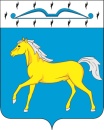 ЖЕРЛЫКСКИЙ СЕЛЬСКИЙ  СОВЕТ ДЕПУТАТОВМИНУСИНСКОГО РАЙОНА КРАСНОЯРСКОГО  КРАЯРЕШЕНИЕ----.2020			             с. Жерлык 			              №00-рсО назначении выборов депутатов Жерлыкского сельского  Совета депутатовМинусинского района  Красноярского  края	В соответствии со статьей 10 Федерального закона от 12.06.2002 №67-ФЗ «Об основных гарантиях  избирательных прав и права на участие в референдуме граждан Российской Федерации», статьей 3 Закона Красноярского края от 02.10.2003 № 8-1411   «О выборах в органы местного самоуправления в Красноярском крае», руководствуясь статьями 22, 34 Устава  Жерлыкского сельсовета Минусинского района  Красноярского края, Жерлыкский  сельский Совет депутатов РЕШИЛ: Назначить выборы депутатов Жерлыкского сельского Совета депутатов Минусинского района  Красноярского  края на 13 сентября 2020  года. Решение вступает в силу с момента принятия и подлежит официальному опубликованию в периодическом издании «Жерлыкский  вестник».         3.Направить  настоящее решение в Избирательную комиссию Красноярского края.Председатель   сельского Совета  депутатов						З.В. КолмаковаГлава сельсовета                                                               М.П. Коннов